议进附件交通路线酒店名称：大连渤海明珠酒店酒店地址：大连市中山区胜利广场8号酒店电话：0411-88128888酒店位置图：乘车线路：1. 大连站：建议步行。2. 大连北站：公交：在大连北站乘坐地铁1号线（会展中心方向）至西安路站下车换乘地铁2号线（会议中心方向）在友好广场站下车从D口出站步行500米即到。出租车：乘坐出租车约16公里40元。3. 机场：公交：在机场站乘坐地铁2号线（会议中心方向）在友好广场站下车从D口出站步行500米即到。出租车：乘坐出租车约12公里30元。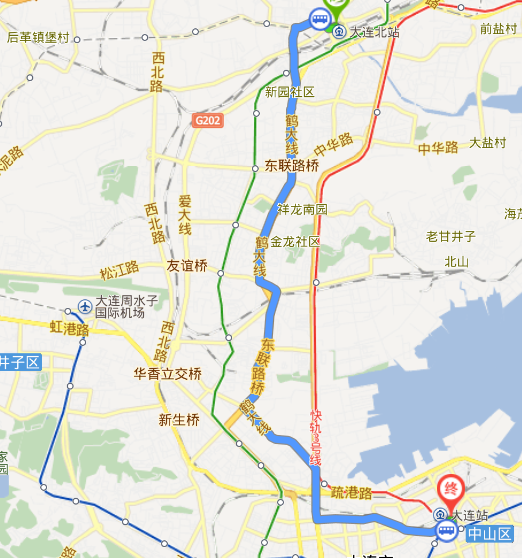 